И Н С Т Р У К Ц И ЯОбщие требования к действиям работников по предупреждению применения на объекте токсичных химикатов, отравляющих веществ и патогенных биологических агентов, в том числе при их получении с использованием почтовых отправленийЕжедневно тщательно осматривать свои рабочие места на предмет обнаружения подозрительных предметов, а также обращать внимание на подозрительных лиц.При обнаружении на объекте посторонних предметов не подходить к ним и не пытаться осмотреть их, а немедленно доложить непосредственному начальнику, а также сотрудникам полиции.Незамедлительно сообщить руководству подразделений (дежурному) об обнаружении неисправности систем видеонаблюдения, средств оповещения и связи, а также технических средств охраны объекта.Не разглашать информацию об особенностях охраны объекта, а также функционирования технических средств охраны, средств оповещения, сигнализации и связи.Незамедлительно сообщать непосредственному начальнику о лицах, проявляющих интерес к планам и системам охраны объекта.Действия руководителя при возникновении (угрозе возникновения) террористического акта с использованием опасных химических веществ, опасных биологических веществ, в том числе с использованием почтовых отправленийПри получении информации о совершении террористического акта на территории объекта (в помещении) с применением химически опасных веществ, биологических веществ, в том числе с использованием почтовых отправлений руководитель объекта обязан:оценить обстановку и полученную информацию;информировать дежурную часть МВД РФ по Тверской области о месте и характеристике обнаружения признаков террористической угрозы химического или биологического происхождения;оповестить посетителей, персонал объекта, сообщить маршрут выхода в безопасное место;отключить вентиляцию, кондиционеры, закрыть форточки, окна, двери, отключить электронагревательные и бытовые приборы;подготовить воду, 2 % раствор питьевой соды в случае выброса химических веществ, йодистый препарат (раствор йода) – в случае радиоактивного загрязнения;подготовить простейшие средства защиты дыхания (ватно- марлевые повязки, платки, шарфы, изделия из тканей, предварительно смоченные содовым раствором или водой);выдать противогазы (при наличии);исключить допуск в очаг потенциального заражения (загрязнения) посторонних лиц;ограничить передвижение сотрудников учреждения (организации) внутри объекта;распорядиться о составлении списка лиц, контактировавших с неизвестной субстанцией (веществом);запретить выход сотрудников и посетителей, контактировавших с неизвестной субстанцией (веществом) за пределы учреждения (организации);обеспечить допуск прибывших формирований МВД, МЧС и других заинтересованных организаций для выполнения задач по предназначению, а также учреждений Роспотребнадзора для отбора подозрительного материала на исследование и выполнения других противоэпидемиологических мероприятий;до прибытия представителей МВД организует оцепление места обнаружения подозрительного предмета;обеспечить выполнение всех рекомендаций и требований прибывших сотрудников служб.Действия работников при возникновении (угрозе возникновения) террористического акта с использованием опасных химических веществ.Первыми признаками   применения   опасных   химическихвеществ являются:- разлив неизвестной жидкости на поверхности;- появление капель, дымов и туманов неизвестного происхождения;- специфические посторонние запахи;- начальные симптомы поражения;- крики о помощи, возникшая паника;- показания приборов химической разведки и контроля (при их наличии)Услышав информацию об аварии или применении опасных химических веществ, передаваемую по радио (телевидению), через подвижные и громкоговорящие средства или другими способами, необходимо непременно отключить электронагревательные и бытовые приборы, быстро, но без паники, выйти в указанном в информации направлении или в сторону, перпендикулярную направлению ветра,желательно на хорошо проветриваемый участок, где необходимо находиться до получения дальнейших распоряжений. При этом для защиты органов дыхания можно использовать подручные средства: ватно- марлевые повязки, платки, шарфы, изделия из тканей, предварительно смоченные водой.Если нет возможности быстро выйти из зоны заражения, нужно немедленно укрыться в помещении и загерметизировать его.Важно помнить, что опасные химические вещества, которые тяжелее воздуха (хлор, фосген и др.), будут проникать в нижние этажи зданий и подвальные помещения, в низины и овраги, а опасные химические вещества, которые легче воздуха (аммиак), наоборот, будут заполнять более высокие места.При движении на зараженной местности необходимо строго соблюдать следующие правила: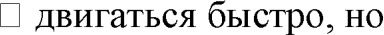 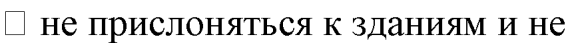 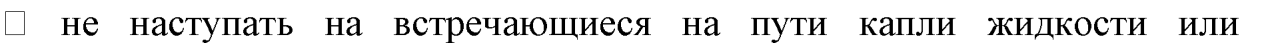 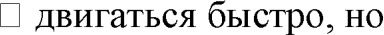 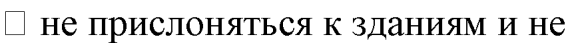 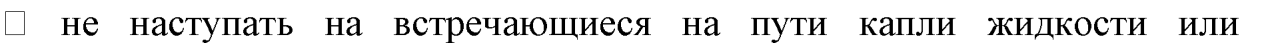                 порошкообразные россыпи неизвестных веществ;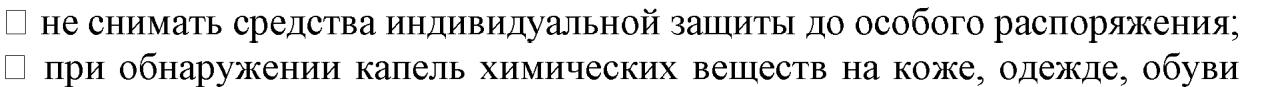                        снять 	их	тампоном	из	бумаги,	ветоши	или	носовым	                                   платком;      пострадавшим,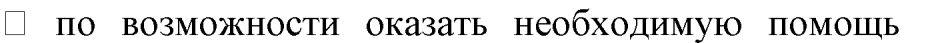       не способным	двигаться	самостоятельно;                          ять верхнюю одежду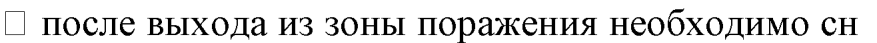      и оставить её на улице, принять душ с мылом, тщательно промыть глаза и         прополоскать рот.При получении незначительных поражений (кашель, тошнота, другие подобные симптомы) должны быть исключены любые физические нагрузки. Необходимо принять обильное тёплое питье (чай, молоко) и обратиться к медицинскому работнику или в ближайшее медицинское учреждение для определения степени поражения и проведения профилактических и лечебных мероприятий.Действия работников при возникновении (угрозе возникновения) террористического акта с использованием опасных биологических веществ.Основными видами опасных биологических веществ, которые могут быть применены в террористических целях, являются патогенные микроорганизмы (бактерии, вирусы, грибы) и продукты их жизнедеятельности (токсины). К указанным опасным биологическим веществам относятся возбудители чумы, натуральной оспы, сибирской язвы, холеры, жёлтой лихорадки, ботулизма и другие.Поражение людей опасными биологическими веществами может происходить при попадании их через органы дыхания, желудочно- кишечный тракт, слизистые оболочки (рта, носа, глаз), повреждённые кожные покровы.Меры защиты от поражения опасными биологическими веществами:   - для защиты органов дыхания неоходимо использовать ватно--марлевые                повязки, респираторы и противогазы;                      - для защиты желудочно -кишечного тракта необходимо употреблять                    только                                       кипяченую  или бутилированную воду;             - соблюдайте элементарные правила личной гигиены, пищу необходимо                                принимать  только после термической обработки в местах, где                                    исключено   наличие опасных биологических веществ.В случае появления признаков поражения опасными биологическими веществами (повышение температуры, слабость, расстройство со стороны органов пищеварения, головная боль, появление сыпи на слизистых оболочках и кожном покрове) необходимо немедленно сообщить в ближайшее медицинское учреждение.Порядок	действий	при	обнаружении	почтовых	отправлений	с неизвестным содержимымОсновными характерными признаками «подозрительных» писем (бандеролей) указывающих на угрозу (предпосылки) возникновения террористического акта биологического, радиационного и химического происхождения, являются: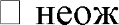 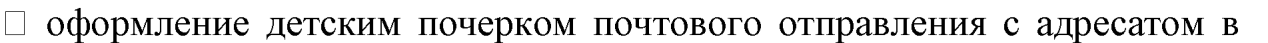 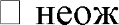 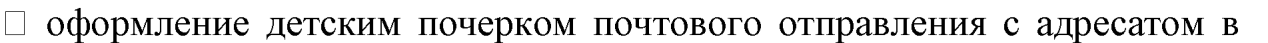 государственный	орган	исполнительной	власти;    сотруднику, уже не работающему в данном учреждении, или имеются еще какие-либо неточности в адресе;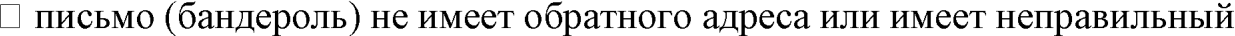 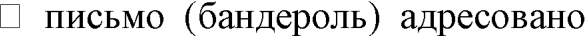 обратный адрес;   в обратном адресе;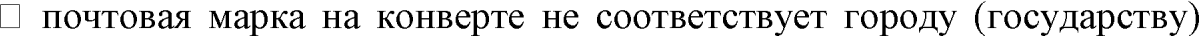 «Конфиденциально»; неровен по бокам и т.д.;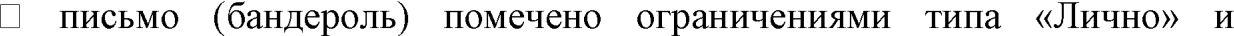 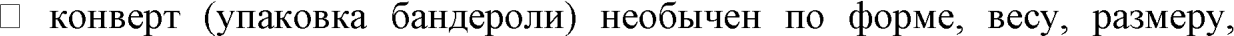 х прощупываются посторонние вложения;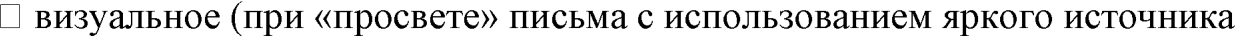 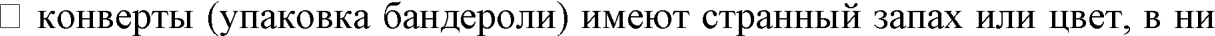 света: солнечный свет, лампа, пр.) или тактильное (на ощупь без вскрытия конверта) определение наличия в «подозрительном» письме, порошкообразного вещества;Работник, осуществляющий работу с почтовыми отправлениями при получении письма (бандероли) с подозрительными признаками должен: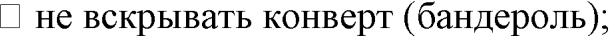 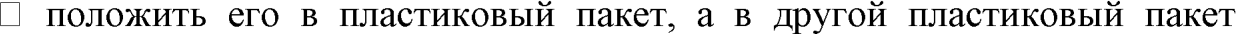            лежащие в непосредственной близости с письмом (бандеролью) предметы;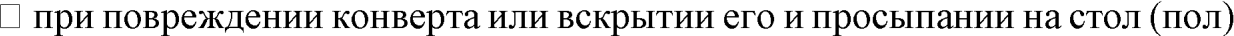               находящегося в нем порошкообразного вещества, положить конверт на              просыпанное вещество и накрыть его пластиковым пакетом; убедиться, что        «подозрительная» или поврежденная почта отделена от других    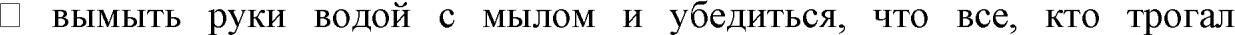 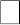          писем и бандеролей и ближайшая к ней поверхность ограничена;«подозрительное» письмо (бандероль), также вымыли руки водой с мылом;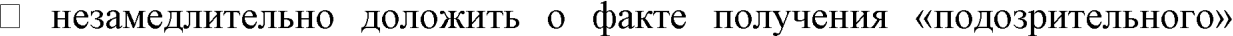 письма (бандероли) руководителю учреждения (организации) и в дальнейшем действовать по его указанию.